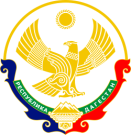 РЕСПУБЛИКА ДАГЕСТАНМУНИЦИПАЛЬНОЕ ОБРАЗОВАНИЕ«СЕЛЬСОВЕТ КАРЛАНЮРТОВСКИЙ»ХАСАВЮРТОВСКОГО РАЙОНАСОБРАНИЕ ДЕПУТАТОВ СЕЛЬСКОГО ПОСЕЛЕНИЯ      Республика Дагестан, Хасавюртовский район, с. Карланюрт	   28.11. .	№  28 -СДРЕШЕНИЕО внесении изменений в Решение Собрания депутатов МО «сельсовет Карланюртовский» от 29 декабря 2018 года № 22- СД «О бюджете муниципального образования «сельсовет Карланюртовский» на 2019 год и на плановый период 2020 и 2021 годовСобрание депутатов сельского поселенияРешило:  1. Внести следующие изменения в Решение Собрания депутатов сельского поселения МО «сельсовет Карланюртовский» от 29 декабря 2018 года № 21-СД «О бюджете муниципального образования «сельсовет Карланюртовский» на 2019 год и на плановый период 2020 и 2021 годов»:а) статьи 1 изложить в следующей редакции: Утвердить уточненный бюджет МО «сельсовет Карланюртовский» на 2019 год по доходам в сумме 5134,9  тыс. руб. и  по расходам в сумме  5134,9  тыс. рублей, в том числе остатки бюджетных средств на 01.01.2019.-171,4тыс. рублей;                         б) соответственно внести изменения в приложения: 1, 2, 3,4 к Решению Собрания депутатов сельского поселения МО «сельсовет Карланюртовский» от 29 декабря 2018 года № 21 – СД «О бюджете муниципального образования «сельсовет Карланюртовский» на 2019 год и на плановый период 2020 и 2021 годов» (прилагается).2. Настоящее Решение вступает в силу со дня его принятия.              Глава сельского поселения                                                                Мамаев С.Э.